Комплексная контрольная работа по истории за 10 класс (базовый уровень)Вариант 1Часть АК каждому заданию части А дано несколько ответов, из которых только один верный. Выберите верный, по вашему мнению, ответ. В бланке ответов напротив номера выполняемого задания поставьте соответствующую букву, которая соответствует выбранному вами ответу.А1. Назовите три признака неолитической революции
А) возделывание злаков и выращивание животныхГ) существование соседской общины
Б) отсутствие частной собственностиД) возникновение племенных богов
В) преимущественно кочевой образ жизниЕ) преобладание собирательстваА2. Возникновение цивилизации в Месопотамии связано с народом
А) аккадцыВ) ассирийцы
Б) шумерыГ) хетыА3. Древневосточный правитель
А) имел неограниченную власть над подданнымиВ) имел лишь религиозные функции
Б) выбирался высшей знатьюГ) не имел никакой собственностиА4. Вера в одушевленность окружающего мира, в существование духов природы и людей
А) тотемизмВ) фетишизм
Б) анимизмГ) магияА5. Реформация - это:А) отмена цеховых ограничений                  В) междоусобные войныБ) борьба за переустройство церкви            Г) движение за реформыА6. Главный экономический результат Великих географических открытий
А) подъем мировой торговлиВ) развитие кораблестроения
Б) открытие новых материковГ) усиление Испании и ПортугалииА7.Просвещение возникло в (во)
А) АнглииВ) Германии
Б) ФранцииГ) ИспанииА8. Выделите три основные черты индустриального обществаА) миграция          В) усложнение классовой структурыБ) урбанизация           Г) распад колониальных империйА9. Крещение Руси состоялось в :А) 889 году                                                   В) 982 годуБ) 988 году                                                   Г) 1019 году.А10 Укажите древнейшую русскую летопись:А) «Слово о полку Игореве»                  В) «Осторомирово Евангелие»;Б) «Слово о законе и Благодати»                              Г) «Повесть временных лет»   А11. В каком году русские дружины Александра Невского разбили немецких рыцарей на льду Чудского озера? А1) 988 г. В)1242 г. Б)1147 г.             Г) 1325 г. А12. В Древней Руси основным источником права был:А) обычай                                                                       В) кодексБ) закон                                                                           Г) религиозные текстыА13. Начало политической раздробленности на Руси связаноА) с началом правления Владимира Мономаха         В) с началом правления Мстислава ВеликогоБ) со смертью Владимира Мономаха                          Г) со смертью Мстислава ВеликогоА14.Город Владимир стал столицей Северо-Восточной Руси во время правленияА) Владимира Мономаха                                             В) Юрия ДолгорукогоБ) Андрея Боголюбского                                              Г) Всеволода Большое ГнездоА15. Наибольший расцвет торговли в XII — начале XIII вв. наблюдался вА)Киеве      В)НовгородеБ) Смоленске                                                                 Г)ЧерниговеА16. С чем связано значительное сокращение численности населения в русских землях во II половине XIII в.?А) со стихийными бедствиями      В) с  процессом феодальной раздробленностиБ) с монголо-татарским нашествием       Г) с набегами немецких и шведских рыцарейА17. Князь, первым из Московских князей получивший ярлык на великое княжение владимирское и право сбора дани со всех русских земель:
А) Владимир Мономах   В) Иван Калита
Б) Ярослав Мудрый   Г) Иван IIIА18.Нашествие Батыя на Русь относится к:А) XI в.   В)ХIIIвБ)ХIIв.     Г) XIV в.А19.Баскак — это:А) монгольский чиновник, проводивший на Руси перепись населенияБ) монгольский воинВ) военное звание в монгольской армииГ) представитель ордынского хана на РусиА20. Что явилось одной из причин Смуты в Российском государстве в начале XVII в.? А) пресечение правящей династии Рюриковичей   В) начало созыва Земских соборовБ) распад государства на удельные княжества          Г) приход к власти боярского правительства – «семибоярщины»Часть ВВ1. Соотнесите дату и событие:В2. Из нижеперечисленных стран были противниками России в Ливонской войне:А)  Османская империя                                               Г)  Священная Римская империя        Б)  Речь Посполитая              Д)  АнглияВ)  Швеция                                                                  Е)  ДанияВ3. Укажите  события, относящиеся к правлению Ивана IIIА) присоединение СмоленскаГ) расцвет приказной системыБ) введение государственного герба – двуглавого орла           Д) создание стрелецкого войскаВ) присоединение Новгорода                                                      Е) постройка краснокирпичного Московского КремляВ4. Расставьте в хронологическом порядке события В5. Укажите на каких фото изображен стиль бароккоВ6. Закончите предложение:В Древней Руси людей, работавших в хозяйстве феодала за заем в виде земли, скота, зерна, денег и др., называли ………………….В7. Установите соответствие между названием течения общественно-политической мысли XIX в. и идеейВ8. Установите соответствие между именем   и социальным статусом:В9. Соотнесите функции с государственным органом:В10. Раскройте значение понятий:протекционизм, индульгенция, феодал.На выполнение заданий контрольной работы отводится 40 минут.Итоговая контрольная работа по истории за 10 класс (базовый уровень)Вариант 2Часть АК каждому заданию части А дано несколько ответов, из которых только один верный. Выберите верный, по вашему мнению, ответ. В бланке ответов напротив номера выполняемого задания поставьте соответствующую букву, которая соответствует выбранному вами ответу.А1. Назовите три признака неолитической революции
А) существование родовой общиныГ) появление пахотного земледелия
Б) второе разделение труда — выделение ремеслаД) переход к монотеизму
В) преимущественно кочевой образ жизниЕ) появление семейного хозяйства и зачатков частной собственностиА2. На Древнем Востоке
А) возникла письменностьВ) появилось классическое рабство
Б) произошел переход к кочевому скотоводствуГ) зародилась монотеистическая религия
Д) зародилась демократияА3. Древневосточный правитель
А) имел неограниченную власть над подданнымиВ) имел лишь религиозные функции
Б) выбирался высшей знатьюГ) не имел никакой собственностиА4. Вера в происхождение человека от воображаемого предка (человека, животного или растения) и поклонение ему
А) тотемизмВ) фетишизм
Б) анимизмГ) магияА5. Реформация - это:А) отмена цеховых ограничений        В) междоусобные войныБ) борьба за переустройство церкви   Г) движение за реформыА6. Предпосылки Великих географических открытий
А) нехватка в Европе наличного золота и серебра
Б) неразведанная береговая линия Африки
В) необходимость сбыта европейских товаров на Восток
Г) стремление европейцев открыть новые материкА7.Просвещение возникло в (во)
А) АнглииВ) Германии
Б) ФранцииГ) ИспанииА8. Выделите три основные черты индустриального обществаА) миграция           В) усложнение классовой структурыБ) урбанизация           Г) распад колониальных империйА9. Крещение Руси состоялось в:А) 889 году; В) 982 году;Б) 988 году; Г) 1019 году.А10.Как называется произведение, написанное Владимиром Мономахом и обращение его к детям?А)«Завещание»    В) «Поучение»Б)«Наставление»    Г) «МолениеА11. Кто из названных лиц считается одним из авторов «Повести временных лет»?
А) Владимир Мономах        В) Нестор
Б) Ярослав Мудрый        Г) ИлларионА12. Древнейший источник права на Руси — это:А) обычай     В) законБ) религиозный текст                                               Г) кодексА13. Одной из основных причин распада единого Древнерусского государства былоА) насильственное введение христианства В) недружественное отношение Византии к КиевуБ) постоянное давление со стороны Степи Г) возможность самостоятельного экономического развития отдельных княжествА14. К середине XII в. Русь распалась наА) 5 княжеств  В)15 княжествБ) 10 княжеств  Г)20 княжествА15. Окончательному обособлению русских княжеств препятствовало существованиеА) единого общерусского войска    В)единого налогообложенияБ) единой валюты  Г) единой церквиА16. Кто стоял во главе Золотой Орды?:А) князь    В) каганБ) вождь   Г) ханА17. Первым московским князем был:
А) Даниил АлександровичВ) Андрей Боголюбский
Б) Юрий ДолгорукийГ) Александр НевскийА18.Монгольское нашествие на Русь началось в:       А)1227г.    В) 1239» гБ) 1237 г.     Г) 1240 г.А19.Ханская грамота, дававшая право русским князьям властвовать в своих княжествах: А) выход    В) урок     Б) ярлык     Г) погостА20. Что явилось одной из причин Смуты в Российском государстве в начале XVII в.? А) пресечение правящей династии Рюриковичей      В) начало созыва Земских соборовБ) распад государства на удельные княжества           Г) приход к власти боярского правительства – «семибоярщины»Часть ВВ1. Соотнесите даты и события:В2. Определите реформы, осуществленные Избранной радой:А)   принятие закона Русская Правда                     Д)  введение общерусской монеты           Б)   изменения в порядке владения землей    Е)  отмена кормления и ограниченияВ)  создание приказов                                              местничестваГ) издание общерусского свода законов               Ж)  создание стрелецкого войскаВ3. Укажите  события, относящиеся к правлению Ивана IIIА) присоединение СмоленскаГ) расцвет приказной системыБ) введение государственного герба – двуглавого орла           Д) создание стрелецкого войскаВ) присоединение Новгорода                                                      Е) постройка краснокирпичного Московского КремляВ4. Установите соответствие между именами князей и событиями, связанными с их деятельностью.В5. Укажите на каких фото изображен стиль бароккоВ6. Закончите предложение:Форма правления, при которой верховная власть принадлежит отдельному человеку и переходит по наследству называется …….В7. Установите соответствие между названием течения общественно-политической мысли XIX в. и идеейВ8. Установите соответствие между личностью и ее характеристикой:В9. Соотнесите функции с государственным органом:В10. Раскройте значение понятий:коалиция, секуляризация, реформа.На выполнение заданий контрольной работы отводится 40 минут.Ключ к итоговой контрольной работе по истории за 10 класс (базовый уровень)ДатыСобытияА) 1547 г1) Введение Иваном Грозным заповедных летБ) 1550 г.2) Начало неограниченной диктатуры Ивана ГрозногоВ) 1565 г3) разработка свода законов «Судебник»Г) 1569 г4) венчание на царство Ивана IVД) 1581 г5) По Люблинской унии Польша и Литва объединились в Речь Посполитуюправление Бориса Годуноваизбрание  Михаила Романова на царствоСемибоярщинаЛжедмитрий II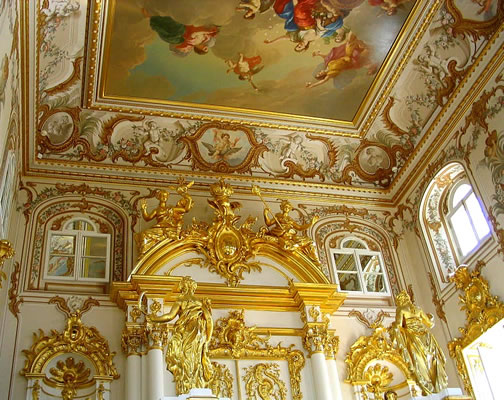 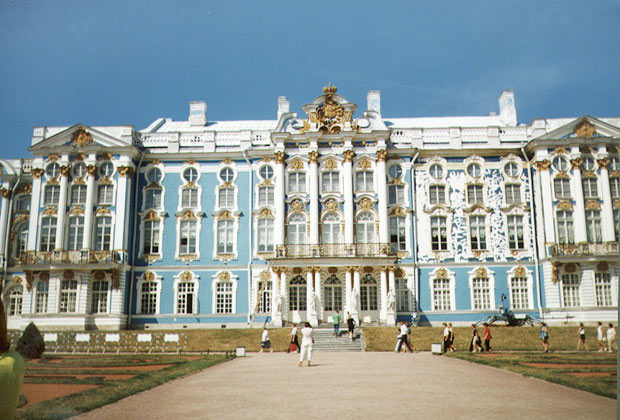 АБ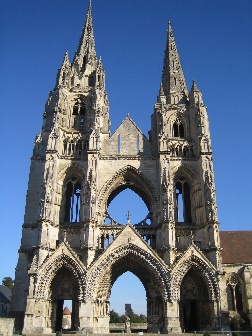 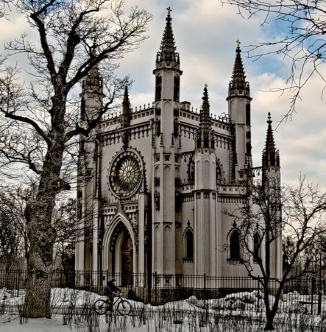 ВГ1) либерализм 
2) демократия
3) социализмА) введение всеобщего избирательного права
Б) отказ от собственности и материальных стимулов
В) перераспределение доходов богатых в пользу бедных
Г) защита прав человека и равноправие гражданА. Дмитрий Донской1. КнязьБ.Алексей2. МетрополитВ. Мария Ярославна3. ПолководецГ. Дмитрий4. КнягиняЦентральный орган управления, имевший совещательный характер орган, контролирующий поступление налогов.А) Церковный соборОрган, контролирующий поступление налоговБ) ПриказСовещание виднейших представителей Русской Православной ЦерквиВ) Боярская думаУчреждение, ведавшее определенной областью управления.Г) КазнаДатаСобытиеА) 1549 г. 1) Сожжение Москвы крымцамиБ) 1556 г2) Начало похода Ермака за УралВ) 1571 г.3) Заключение десятилетнего перемирия с России с Речью ПосполитойГ) 1581 г.4) Созыв Собора примиренияД) 1582 г. 5) присоединение к России Астраханского ханстваименасобытие, дата, понятиеА) АскольдБ)  РюрикВ) ОлегГ) Ольгапоход на Византиювведение уроков  и погостовубит в Киевекняжение в Новгородекрещение Руси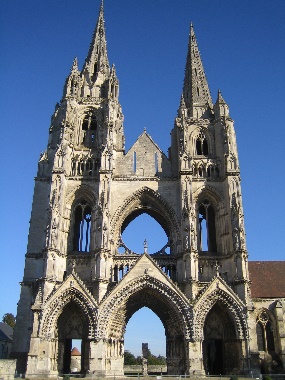 АБ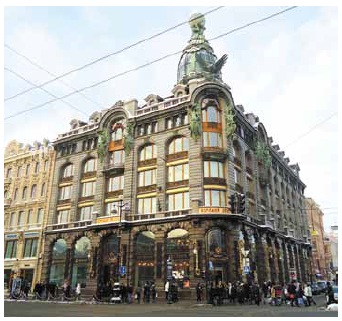 ВГ1) либерализм 
2) демократия  
3) марксизмА) революционный путь перехода к коммунизму
Б) сохранение существующего политического строя
В) требование гражданских прав и свобод
Г) введение республиканского правленияполководец и руководитель ордынского войска в битве на р.Вожетемник, захвативший власть в Орделитовский князь, пообещавший ордынцам помочь в походе на Русьполоцкий князь, выступивший против ордынской армииА) Андрей ОльгердовичБ) ЯгайлоВ) БегичГ) Урус-ханД) МамайЦентральный орган управления, имевший совещательный характер орган, контролирующий поступление налогов.А) Церковный соборОрган, контролирующий поступление налоговБ) ПриказСовещание виднейших представителей Русской Православной ЦерквиВ) Боярская думаУчреждение, ведавшее определенной областью управления.Г) КазнаВариант 1 часть АВариант 1 часть АВариант 2 часть АВариант 2 часть АБаллы № заданияОтвет № заданияОтвет Баллы АГДБГЕ2БА1АА1АБ1ББ1АА1АА1АБВАБВ2ББ1ГВ1ВВ1АА1ГГ1БВ1ВГ1БГ1ВА1ВА1ГБ1А А1Максимальное количество баллов в части А - 22Максимальное количество баллов в части А - 22Максимальное количество баллов в части А - 22Максимальное количество баллов в части А - 22Максимальное количество баллов в части А - 22Вариант 1 часть ВВариант 1 часть ВВариант 2 часть ВВариант 2 часть ВА4 Б3 В2 Г5 Д1А4 Б5 В1 Г2 Д33БВЕВГЕЖ3БВЕБВЕ31432А3 Б4 В1 Г23АБАГ3закупымонархия21Г 2А 3В1В 2Г 3А3А1 Б3 В4 Г21В 2Д 3Б 4А31В 2Г 3А 4Б1В 2Г 3А 4Б3экономическая политика государства, направленная на поддержку национальной экономики и ограждение её от иностранной конкуренции.Грамота, дающая право на отпущение грехов.Землевладелец.политический или военный союз государств, для совместных действий.изъятие государством у церкви её земельной и  иной собственности.изменение в какой-либо сфере жизни, не затрагивающее функциональных основ, или преобразование, вводимое законодательным путем.4Максимальное количество баллов в части В – 30Всего за работу – 52 баллаНормы оценок:
52-46 – оценка «5»
45-36— оценка «4»
35-23б. – оценка «3»
23 балла и меньше – оценка «2»Максимальное количество баллов в части В – 30Всего за работу – 52 баллаНормы оценок:
52-46 – оценка «5»
45-36— оценка «4»
35-23б. – оценка «3»
23 балла и меньше – оценка «2»Максимальное количество баллов в части В – 30Всего за работу – 52 баллаНормы оценок:
52-46 – оценка «5»
45-36— оценка «4»
35-23б. – оценка «3»
23 балла и меньше – оценка «2»Максимальное количество баллов в части В – 30Всего за работу – 52 баллаНормы оценок:
52-46 – оценка «5»
45-36— оценка «4»
35-23б. – оценка «3»
23 балла и меньше – оценка «2»Максимальное количество баллов в части В – 30Всего за работу – 52 баллаНормы оценок:
52-46 – оценка «5»
45-36— оценка «4»
35-23б. – оценка «3»
23 балла и меньше – оценка «2»